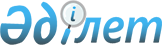 О внесении изменений в решение Жалагашского райнного маслихата от 25 декабря года № 27-2 "О бюджете района на 2014-2016 годы"
					
			С истёкшим сроком
			
			
		
					Решение Жалагашского районного маслихата Кызылординской области от 25 июня 2014 года № 34-3. Зарегистрировано Департаментом юстиции Кызылординской области 11 июля 2014 года № 4722. Прекращено действие в связи с истечением срока      В соответствии со статьей 109 Кодекса Республики Казахстан от 4 декабря 2008 года “Бюджетный кодекс Республики Казахстан”, подпунктом 1) пункта 1 статьи 6 Закона Республики Казахстан от 23 января 2001 года “О местном государственном управлении и самоуправлении в Республике Казахстан” Жалагашский районный маслихат РЕШИЛ:

      1. Внести в решение Жалагашского районного маслихата от 25 декабря 2013 года № 27-2 “О бюджете района на 2014-2016 годы” (зарегистрировано в Реестре государственной регистрации нормативных правовых актов за номером № 4577, опубликовано 25 января 2014 года в газете “Жалагаш жаршысы”) следующие изменения:

      приложения 1, 4, 5, 11, 12 указанного решения изложить в новых редакциях согласно приложениям 1, 2, 3, 4, 5 к настоящему решению.

      2. Настоящее решение вводится в действие со дня первого официального опубликования и распространяется на отношения, возникшие с 1 января 2014 года.

 Бюджет района на 2014 год  Перечень программ развития бюджета района на 2014-2015 годы Расходы поселка, аульных округов в составе бюджета района на 2014 год       тыс.тенге

 Расходы, направленные на увеличение средств в бюджетные программы бюджета района на 2014 год  Перечень бюджетных программ бюджета района на 2014 год, подлежащих к сокращению
					© 2012. РГП на ПХВ «Институт законодательства и правовой информации Республики Казахстан» Министерства юстиции Республики Казахстан
				
      Председатель ХХХІV сессии

      Жалагашского районного маслихата,

      секретарь районного маслихата

СУЛЕЙМЕНОВ К.
Приложение 1
к решению Жалагашского районного
маслихата от “25” июня 2014 года № 34-3
Приложение 1
к решению Жалагашского районного
маслихата от “25” декабря 2013 года № 27-2Категория

Категория

Категория

Категория

Сумма тыс. тенге

Класс

Класс

Класс

Сумма тыс. тенге

Подкласс

Подкласс

Сумма тыс. тенге

Наименование

Сумма тыс. тенге

Доходы

5465005

1

Налоговые поступления

1415802

01

Подоходный налог

166502

2

Индивидуальный подоходный налог

166502

03

Социальный налог

112542

1

Социальный налог

112542

04

Hалоги на собственность

1120048

1

Hалоги на имущество

1094460

3

Земельный налог

3081

4

Hалог на транспортные средства

20307

5

Единый земельный налог

2200

05

Внутренние налоги на товары, работы и услуги

14336

2

Акцизы

2410

3

Поступления за использование природных и других ресурсов

5500

4

Сборы за ведение предпринимательской и профессиональной деятельности

6426

07

Прочие налоги

42

1

Прочие налоги

42

08

Обязательные платежи, взимаемые за совершение юридически значимых действий и (или) выдачу документов уполномоченными на то государственными органами или должностными лицами

2332

1

Государственная пошлина

2332

2

Неналоговые поступления

15800

01

Доходы от государственной собственности

300

5

Доходы от аренды имущества, находящегося в государственной собственности

273

7

Вознаграждения по кредитам, выданным из государственного бюджета

27

06

Прочие неналоговые поступления

15500

1

Прочие неналоговые поступления

15500

3

Поступления от продажи основного капитала

4100

03

Продажа земли и нематериальных активов

4100

1

Продажа земли

4100

4

Поступления трансфертов

4029303

02

Трансферты из вышестоящих органов государственного управления

4029303

2

Трансферты из областного бюджета

4029303

Функциональная группа

Функциональная группа

Функциональная группа

Функциональная группа

Сумма, тыс тенге

Администратор бюджетных программ

Администратор бюджетных программ

Администратор бюджетных программ

Сумма, тыс тенге

Программа

Программа

Сумма, тыс тенге

Наименование

Сумма, тыс тенге

Расходы

5697193

01

Государственные услуги общего характера

417854

112

Аппарат маслихата района (города областного значения)

17649

001

Услуги по обеспечению деятельности маслихата района (города областного значения)

17349

003

Капитальные расходы государственного органа

300

122

Аппарат акима района (города областного значения)

116647

001

Услуги по обеспечению деятельности акима района (города областного значения)

77158

003

Капитальные расходы государственного органа

39489

123

Аппарат акима района в городе, города районного значения, поселка, села, сельского округа

239982

001

Услуги по обеспечению деятельности акима района в городе, города районного значения, поселка, села, сельского округа

222126

022

Капитальные расходы государственного органа

9879

032

Капитальные расходы подведомственных государственных учреждений и организаций

7977

452

Отдел финансов района (города областного значения)

21802

001

Услуги по реализации государственной политики в области исполнения бюджета района (города областного значения) и управления коммунальной собственностью района (города областного значения)

17420

003

Проведение оценки имущества в целях налогообложения

1100

010

Приватизация, управление коммунальным имуществом, постприватизационная деятельность и регулирование споров, связанных с этим

175

011

Учет, хранение, оценка и реализация имущества, поступившего в коммунальную собственность

195

018

Капитальные расходы государственного органа

2912

453

Отдел экономики и бюджетного планирования района (города областного значения)

21514

001

Услуги по реализации государственной политики в области формирования и развития экономической политики, системы государственного планирования и управления района (города областного значения)

20314

004

Капитальные расходы государственного органа

1200

467

Отдел строительства района (города областного значения)

260

040

Развитие объектов государственных органов

260

02

Оборона

3822

122

Аппарат акима района (города областного значения)

3544

005

Мероприятия в рамках исполнения всеобщей воинской обязанности

3544

122

Аппарат акима района (города областного значения)

278

006

Предупреждение и ликвидация чрезвычайных ситуаций масштаба района (города областного значения)

278

03

Общественный порядок, безопасность, правовая, судебная, уголовно-исполнительная деятельность

1455

458

Отдел жилищно-коммунального хозяйства, пассажирского транспорта и автомобильных дорог района (города областного значения)

1455

021

Обеспечение безопасности дорожного движения в населенных пунктах

1455

04

Образование

3205182

123

Аппарат акима района в городе, города районного значения, поселка, села, сельского округа

490935

004

Обеспечение деятельности организаций дошкольного воспитания и обучения

346892

041

Реализацию государственного образовательного заказа в дошкольных организациях образования

144043

464

Отдел образования района (города областного значения)

64271

040

Реализацию государственного образовательного заказа в дошкольных организациях образования

64271

464

Отдел образования района (города областного значения)

2377376

003

Общеобразовательное обучение

2269406

006

Дополнительное образование для детей

107970

464

Отдел образования района (города областного значения)

271100

001

Услуги по реализации государственной политики на местном уровне в области образования 

19028

004

Информатизация системы образования в государственных учреждениях образования района (города областного значения)

1013

005

Приобретение и доставка учебников, учебно-методических комплексов для государственных учреждений образования района (города областного значения)

21321

007

Проведение школьных олимпиад, внешкольных мероприятий и конкурсов районного (городского) масштаба

800

012

Капитальные расходы государственного органа

6488

015

Ежемесячные выплаты денежных средств опекунам (попечителям) на содержание ребенка-сироты (детей-сирот), и ребенка (детей), оставшегося без попечения родителей 

8916

067

Капитальные расходы подведомственных государственных учреждений и организаций

213534

467

Отдел строительства района (города областного значения)

1500

037

Строительство и реконструкция объектов образования

1500

05

Здравоохранение

155

123

Аппарат акима района в городе, города районного значения, поселка, села, сельского округа

155

002

Организация в экстренных случаях доставки тяжелобольных людей до ближайшей организации здравоохранения, оказывающей врачебную помощь

155

06

Социальная помощь и социальное обеспечение

238283

123

Аппарат акима района в городе, города районного значения, поселка, села, сельского округа

14091

003

Оказание социальной помощи нуждающимся гражданам на дому

14091

451

Отдел занятости и социальных программ района (города областного значения)

158212

004

Оказание социальной помощи на приобретение топлива специалистам здравоохранения, образования, социального обеспечения, культуры, спорта и ветеринарии в сельской местности в соответствии с законодательством Республики Казахстан

18616

005

Государственная адресная социальная помощь

7585

006

Оказание жилищной помощи

5979

007

Социальная помощь отдельным категориям нуждающихся граждан по решениям местных представительных органов

30808

009

Социальная поддержка граждан, награжденных от 26 июля 1999 года орденами "Отан", "Данк", удостоенных высокого звания "Халық қаһарманы", почетных званий республики

169

010

Материальное обеспечение детей-инвалидов, воспитывающихся и обучающихся на дому

2050

014

Оказание социальной помощи нуждающимся гражданам на дому

22704

016

Государственные пособия для детей до 18 лет

43560

017

Обеспечение нуждающихся инвалидов обязательными гигиеническими средствами и предоставление услуг специалистами жестового языка, индиивидуальными помощниками в соответствии с индивидуальной программой реабилитации инвалида

22725

023

Обеспечение деятельности центров занятости населения

4016

123

Аппарат акима района в городе, города районного значения, поселка, села, сельского округа

27875

026

Обеспечение занятости населения на местном уровне

27875

451

Отдел занятости и социальных программ района (города областного значения)

36928

001

Услуги по реализации государственной политики на местном уровне в области обеспечения занятости и реализации социальных программ для населения

31453

011

Оплата услуг по зачислению, выплате и доставке пособий и других социальных выплат

587

021

Капитальные расходы государственного органа

3000

050

Реализация Плана мероприятий по обеспечению прав и улучшению качества жизни инвалидов

1888

458

Отдел жилищно-коммунального хозяйства, пассажирского транспорта и автомобильных дорог района (города областного значения)

1177

050

Реализация Плана мероприятий по обеспечению прав и улучшению качества жизни инвалидов

1177

07

Жилищно-коммунальное хозяйство

832655

455

Отдел культуры и развития языков района (города областного значения)

1964

024

Ремонт объектов в рамках развития городов и сельских населенных пунктов по Дорожной карте занятости 2020

1964

458

Отдел жилищно-коммунального хозяйства, пассажирского транспорта и автомобильных дорог района (города областного значения)

4233

041

Ремонт и благоустройство объектов в рамках развития городов и сельских населенных пунктов по Дорожной карте занятости 2020

4083

049

Проведение энергетического аудита многоквартирных жилых домов

150

467

Отдел строительства района (города областного значения)

441451

003

Проектирование, строительство и (или) приобретение жилья коммунального жилищного фонда

90865

004

Проектирование, развитие, обустройство и (или) приобретение инженерно-коммуникационной инфраструктуры

350586

458

Отдел жилищно-коммунального хозяйства, пассажирского транспорта и автомобильных дорог района (города областного значения)

181

012

Функционирование системы водоснабжения и водоотведения

181

467

Отдел строительства района (города областного значения)

191259

005

Развитие коммунального хозяйства

15501

058

Развитие системы водаснабжения и водоотведения в сельских населеннных пунктах

175758

123

Аппарат акима района в городе, города районного значения, поселка, села, сельского округа

191935

008

Освещение улиц населенных пунктов

21929

009

Обеспечение санитарии населенных пунктов

23872

010

Содержание мест захоронений и погребение безродных

500

011

Благоустройство и озеленение населенных пунктов

145634

458

Отдел жилищно-коммунального хозяйства, пассажирского транспорта и автомобильных дорог района (города областного значения)

1632

018

Благоустройство и озеленение населенных пунктов

1632

08

Культура, спорт, туризм и информационное пространство

446666

123

Аппарат акима района в городе, города районного значения, поселка, села, сельского округа

82521

006

Поддержка культурно-досуговой работы на местном уровне 

82521

455

Отдел культуры и развития языков района (города областного значения)

119929

003

Поддержка культурно-досуговой работы

97460

009

Обеспечение сохранности историко-культурного наследия и доступа к ним

22469

467

Отдел строительства района (города областного значения)

35964

011

Развитие объектов культуры

35964

465

Отдел физической культуры и спорта района (города областного значения)

36714

001

Услуги по реализации государственной политики на местном уровне в сфере физической культуры и спорта

8914

006

Проведение спортивных соревнований на районном (города областного значения) уровне

331

007

Подготовка и участие членов сборных команд района (города областного значения) по различным видам спорта на областных спортивных соревнованиях

27469

455

Отдел культуры и развития языков района (города областного значения)

52897

006

Функционирование районных (городских) библиотек

52103

007

Развитие государственного языка и других языков народа Казахстана

794

456

Отдел внутренней политики района (города областного значения)

11215

002

Услуги по проведению государственной информационной политики через газеты и журналы 

6000

005

Услуги по проведению государственной информационной политики через телерадиовещание

5215

455

Отдел культуры и развития языков района (города областного значения)

91904

001

Услуги по реализации государственной политики на местном уровне в области развития языков и культуры

11570

032

Капитальные расходы подведомственных государственных учреждений и организаций

80334

456

Отдел внутренней политики района (города областного значения)

15522

001

Услуги по реализации государственной политики на местном уровне в области информации, укрепления государственности и формирования социального оптимизма граждан

12432

003

Реализация мероприятий в сфере молодежной политики

3090

10

Сельское, водное, лесное, рыбное хозяйство, особо охраняемые природные территории, охрана окружающей среды и животного мира, земельные отношения

154346

462

Отдел сельского хозяйства района (города областного значения)

45267

001

Услуги по реализации государственной политики на местном уровне в сфере сельского хозяйства

20459

099

Реализация мер по оказанию социальной поддержки специалистов

24808

467

Отдел строительства района (города областного значения)

3600

010

Развитие объектов сельского хозяйства 

3600

473

Отдел ветеринарии района (города областного значения)

48860

001

Услуги по реализации государственной политики на местном уровне в сфере ветеринарии

11264

003

Капитальные расходы государственного органа

250

007

Организация отлова и уничтожения бродячих собак и кошек

2300

009

Проведение ветеринарных мероприятий по энзоотическим болезням животных

3820

010

Проведение мероприятий по идентификации сельскохозяйственных животных

2626

032

Капитальные расходы подведомственных государственных учреждений и организаций

28600

463

Отдел земельных отношений района (города областного значения)

9978

001

Услуги по реализации государственной политики в области регулирования земельных отношений на территории района (города областного значения)

9978

473

Отдел ветеринарии района (города областного значения)

46641

011

Проведение противоэпизоотических мероприятий

46641

11

Промышленность, архитектурная, градостроительная и строительная деятельность

36128

467

Отдел строительства района (города областного значения)

25464

001

Услуги по реализации государственной политики на местном уровне в области строительства

25464

468

Отдел архитектуры и градостроительства района (города областного значения)

10664

001

Услуги по реализации государственной политики в области архитектуры и градостроительства на местном уровне 

10264

004

Капитальные расходы государственного органа

400

12

Транспорт и коммуникации

158934

123

Аппарат акима района в городе, города районного значения, поселка, села, сельского округа

9200

013

Обеспечение функционирования автомобильных дорог в городах районного значения, поселках, селах, сельских округах

5000

045

Капитальный и средний ремонт автомобильных дорог улиц населенных пунктов

4200

458

Отдел жилищно-коммунального хозяйства, пассажирского транспорта и автомобильных дорог района (города областного значения)

149734

022

Развитие транспортной инфраструктуры

9529

023

Обеспечение функционирования автомобильных дорог

21692

045

Капитальный и средний ремонт автомобильных дорог районного значения и улиц населенных пунктов

118513

13

Прочие

125625

493

Отдел предпринимательства, промышленности, и туризма района (города областного значения)

1200

006

Поддержка предпринимательской деятельности

1200

123

Аппарат акима района в городе, города районного значения, поселка, села, сельского округа

31185

040

Реализация мер по содействию экономическому развитию регионов в рамках Программы “Развитие регионов” 

31185

452

Отдел финансов района (города областного значения)

24338

012

Резерв местного исполнительного органа района (города областного значения) 

24338

458

Отдел жилищно-коммунального хозяйства, пассажирского транспорта и автомобильных дорог района (города областного значения)

58732

001

Услуги по реализации государственной политики на местном уровне в области жилищно-коммунального хозяйства, пассажирского транспорта и автомобильных дорог 

20778

060

Увеличение уставных капиталов специализированных уполномоченных организаций

10453

065

Формирование или увеличение уставного капитала юридических лиц

27501

493

Отдел предпринимательства, промышленности, и туризма района (города областного значения)

10170

001

Услуги по реализации государственной политики на местном уровне в области развития предпринимательства, промышленности и туризма

10170

14

Обслуживание долга

2052

452

Отдел финансов района (города областного значения)

2052

013

Обслуживание долга местных исполнительных органов по выплате вознаграждений и иных платежей по займам из областного бюджета

2052

15

Трансферты

74036

452

Отдел финансов района (города областного значения)

74036

006

Возврат неиспользованных (недоиспользованных) целевых трансфертов

70568

024

Целевые текущие трансферты в вышестоящие бюджеты в связи с передачей функций государственных органов из нижестоящего уровня государственного управления в вышестоящий

3468

Чистое бюджетное кредитование

170574

Бюджетные кредиты 

194738

10

Сельское, водное, лесное, рыбное хозяйство, особо охраняемые природные территории, охрана окружающей среды и животного мира, земельные отношения

194738

462

Отдел сельского хозяйства района (города областного значения)

194738

008

Бюджетные кредиты для реализации мер социальной поддержки специалистов

194738

5

Погашение бюджетных кредитов

24164

1

Погашение бюджетных кредитов, выданных из государственного бюджета

24164

13

Погашение бюджетных кредитов, выданных из местного бюджета физическим лицам 

24164

Дефицит (профицит) бюджета

-168102

Финансирование дефицита (использование профицита) бюджета

168102

7

Поступление займов

194738

2

Договоры займа

194738

03

Займы, получаемые местным исполнительным органам районов (городов областного значения)

194738

16

Погашение займов

26636

452

Отдел финансов района (города областного значения)

26636

008

Погашение долга местного исполнительного органа перед вышестоящим бюджетом

26636

8

Используемые остати бюджетных средств

234660

1

Свободные остатки бюджетных средств

234660

01

Свободные остатки бюджетных средств

234660

2

Остатки бюджетных средств на конец отчетного периода

01

Остатки бюджетных средств на конец отчетного периода

Приложение 2
к решению Жалагашского районного
маслихата от “25” июня 2014 года № 34-3
Приложение 4
к решению Жалагашского районного
маслихата от “25” декабря 2013 года № 27-2Функциональная группа

Функциональная группа

Функциональная группа

Функциональная группа

 

2014 г (тыс тенге

 

2015 г (тыс тенге)

 

2016 г (тыс тенге)

Администратор бюджетных программ

Администратор бюджетных программ

Администратор бюджетных программ

 

2014 г (тыс тенге

 

2015 г (тыс тенге)

 

2016 г (тыс тенге)

Программа

Программа

 

2014 г (тыс тенге

 

2015 г (тыс тенге)

 

2016 г (тыс тенге)

Наименование

Всего 

721517

229072

01

Государственные услуги общего характера

260

467

Отдел строительства района (города областного значения)

260

040

Развитие объектов государственных органов

260

04

Образование

1500

467

Отдел строительства района (города областного значения)

1500

037

Строительство и реконструкция объектов образования

1500

07

Жилищно-коммунальное хозяйство

632710

229072

467

Отдел строительства района (города областного значения)

632710

003

Строительство и (или) приобретение жилья государственного коммунального жилищного фонда

90865

004

Развитие, обустройство и (или) приобретение инженерно-коммуникационной инфраструктуры

350586

005

Развитие коммунального хозяйства

15501

058

Развитие системы водаснабжения и водоотведения в сельских населенных пунктах

175758

229072

08

Культура, спорт, туризм и информационное пространство

35964

467

Отдел строительства района (города областного значения)

35964

011

Развитие объектов культуры

35964

10

Сельское, водное, лесное, рыбное хозяйство, особо охраняемые природные территории, охрана окружающей среды и животного мира, земельные отношения

3600

467

Отдел строительства района (города областного значения)

3600

010

Развитие объектов сельского хозяйства 

3600

12

Транспорт и коммуникации

9529

458

Отдел жилищно-коммунального хозяйства, пассажирского транспорта и автомобильных дорог района (города областного значения)

9529

022

Развитие транспортной инфраструктуры

9529

13

Прочие

37954

458

Отдел жилищно-коммунального хозяйства, пассажирского транспорта и автомобильных дорог района (города областного значения)

37954

060

Увеличение уставных капиталов специализированных уполномоченных организаций

10453

065

Формирование или увеличение уставного капитала юридических лиц

27501

Приложение 3
к решению Жалагашского районного
маслихата от “25” июня 2014 года № 34-3
Приложение 5
к решению Жалагашского районного
маслихата от “25” декабря 2013 года № 27-2П/н

Администратор бюджетных программ

Услуги по обеспечению деятельности акима района в городе, города районного значения, поселка, села, сельского округа

Капитальные расходы государственного органа

Капитальные расходы подведомственных государственных учреждений и организаций

Обеспечение деятельности организаций дошкольного воспитания и обучения

Реализацию государственного образовательного заказа в дошкольных организациях образования

Организация в экстренных случаях доставки тяжелобольных людей до ближайшей организации здравоохранения, оказывающей врачебную помощь 

Оказание социальной помощи нуждающимся гражданам на дому

Обеспечение занятости населения на местном уровне

1

2

3

4

5

6

7

8

9

1

Аппарат акима поселка Жалагаш

33129

150

5477

192260

95742

9238

15519

2

Аппарат акима сельского округа Аксу

15640

870

1000

925

3

Аппарат акима сельского округа Аккыр

13167

806

31

769

925

4

Аппарат акима сельского округа Аламесек

14440

9806

818

925

5

Аппарат акима сельского округа Аккум

13816

2200

1500

31503

6129

856

728

6

Аппарат акима сельского округа Бухарбай батыр

13348

400

40068

767

925

7

Аппарат акима сельского округа Енбек

15893

750

9806

925

8

Аппарат акима сельского округа Шаменов

11242

400

31147

925

9

Аппарат акима сельского округа Каракеткен

14306

6625

31

925

10

Аппарат акима селького округа Тан

14513

400

31

728

11

Аппарат акима сельского округа Мадениет

13429

2480

22071

925

12

Аппарат акима сельского округа Макпалкол

14551

250

29843

6129

793

925

13

Аппарат акима сельского округа Жанадария

10737

250

31

725

14

Аппарат акима сельского округа Мырзабай ахун

11524

250

850

925

15

Аппарат акима сельского округа Жанаталап

12391

673

9806

31

925

Всего 

222126

9879

7977

346892

144043

155

14091

27875

П/н

Администратор бюджетных программ

Освещение улиц населенных пунктов

Обеспечение санитарии населенных пунктов

Содержания мест захоронений и погребение безродных 

Благоустройство и озеленение населенных пунктов

Поддержка культурно-досуговой работы на местном уровне 

Обеспечение функционирования автомобильных дорог в городах районного значения, поселках, селах, сельских округах

Капитальный и средний ремонт автомобильных дорог улиц населенных пунктов

Реализация мер по содействию экономи-ческому развитию регионов в рамках Программы "Развитие регионов" 

10

11

12

13

14

15

16

17

1

Аппарат акима поселка Жалагаш

14687

19672

86300

5000

4200

11305

2

Аппарат акима сельского округа Аксу

1364

294

2696

4661

1202

3

Аппарат акима сельского округа Аккыр

398

192

5231

4622

837

4

Аппарат акима сельского округа Аламесек

398

420

5500

10317

1570

5

Аппарат акима сельского округа Аккум

398

387

3222

7459

1424

6

Аппарат акима сельского округа Бухарбай батыр

698

384

2946

7253

1044

7

Аппарат акима сельского округа Енбек

398

354

5953

6415

895

8

Аппарат акима сельского округа Шаменов

398

205

500

2422

7201

630

9

Аппарат акима сельского округа Каракеткен

398

326

2207

8189

1227

10

Аппарат акима селького округа Тан

502

260

5332

5559

750

11

Аппарат акима сельского округа Мадениет

398

454

8199

5644

6679

12

Аппарат акима сельского округа Макпалкол

698

348

5137

6596

1411

13

Аппарат акима сельского округа Жанадария

398

166

1500

4052

572

14

Аппарат акима сельского округа Мырзабай ахун

398

240

5481

1084

15

Аппарат акима сельского округа Жанаталап

398

170

3508

4553

555

Всего 

21929

23872

500

145634

82521

5000

4200

31185

Приложение 4
к решению Жалагашского районного
маслихата от “25” июня 2014 года № 34-3
Приложение 11
к решению Жалагашского районного
маслихата от “25” декабря 2013 года № 27-2Наименование

Сумма (тыс.тенге)

Всего 

988325

Государственные услуги общего характера

46636

Аппарат маслихата района (города областного значения)

1230

Услуги по обеспечению деятельности маслихата района (города областного значения)

930

Капитальные расходы государственного органа

300

Аппарат акима района (города областного значения)

15499

Услуги по обеспечению деятельности акима района (города областного значения)

2699

Капитальные расходы государственного органа

12800

Аппарат акима района в городе, города районного значения, поселка, села, сельского округа

23690

Услуги по обеспечению деятельности акима района в городе, города районного значения, поселка, села, сельского округа

8084

Капитальные расходы государственного органа

7629

Капитальные расходы подведомственных государственных учреждений и организаций

7977

Отдел финансов района (города областного значения)

3644

Услуги по реализации государственной политики в области исполнения бюджета района (города областного значения) и управления коммунальной собственностью района (города областного значения)

3264

Создание информационных систем

40

Капитальные расходы государственного органа

340

Отдел экономики и бюджетного планирования района (города областного значения)

2573

Услуги по реализации государственной политики в области формирования и развития экономической политики, системы государственного планирования и управления района (города областного значения)

113

Развитие объектов государственных органов

2460

Оборона

1543

Аппарат акима района (города областного значения)

1543

Мероприятия в рамках исполнения всеобщей воинской обязанности

1543

Образование

565724

Аппарат акима района в городе, города районного значения, поселка, села, сельского округа

490935

Обеспечение деятельности организаций дошкольного воспитания и обучения

346892

Реализацию государственного образовательного заказа в дошкольных организациях образования

144043

Отдел образования района (города областного значения)

73289

Обеспечение деятельности организаций дошкольного воспитания и обучения

8712

Дополнительное образование для детей

55181

Услуги по реализации государственной политики на местном уровне в области образования 

3346

Капитальные расходы государственного органа

4550

Капитальные расходы подведомственных государственных учреждений и организаций

1500

Строительство и реконструкция объектов образования

1500

Социальная помощь и социальное обеспечение

60673

Аппарат акима района в городе, города районного значения, поселка, села, сельского округа

41966

Оказание социальной помощи нуждающимся гражданам на дому

14091

Обеспечение занятости населения на местном уровне

27875

Социальная помощь отдельным категориям нуждающихся граждан по решениям местных представительных органов

3730

Материальное обеспечение детей-инвалидов, воспитывающихся и обучающихся на дому

1031

Обеспечение нуждающихся инвалидов обязательными гигиеническими средствами и предоставление услуг специалистами жестового языка, индиивидуальными помощниками в соответствии с индивидуальной программой реабилитации инвалида

5011

Обеспечение деятельности центров занятости населения

2066

Услуги по реализации государственной политики на местном уровне в области обеспечения занятости и реализации социальных программ для населения

3859

Оплата услуг по зачислению, выплате и доставке пособий и других социальных выплат

10

Капитальные расходы государственного органа

3000

Жилищно-коммунальное хозяйство

45950

Отдел жилищно-коммунального хозяйства, пассажирского транспорта и автомобильных дорог района (города областного значения)

150

Проведение энергетического аудита многоквартирных жилых домов

150

Отдел строительства района (города областного значения)

27542

Проектирование, строительство и (или) приобретение жилья коммунального жилищного фонда

17865

Проектирование, развитие, обустройство и (или) приобретение инженерно-коммуникационной инфраструктуры

586

Развитие системы водаснабжения и водоотведения в сельских населеннных пунктах

9091

Аппарат акима района в городе, города районного значения, поселка, села, сельского округа

16626

Освещение улиц населенных пунктов

104

Обеспечение санитарии населенных пунктов

14522

Благоустройство и озеленение населенных пунктов

2000

Отдел жилищно-коммунального хозяйства, пассажирского транспорта и автомобильных дорог района (города областного значения)

1632

Благоустройство и озеленение населенных пунктов

1632

Культура, спорт, туризм и информационное пространство

118799

Аппарат акима района в городе, города районного значения, поселка, села, сельского округа

82521

Поддержка культурно-досуговой работы на местном уровне 

82521

Поддержка культурно-досуговой работы

6569

Обеспечение сохранности историко-культурного наследия и доступа к ним

7835

Отдел строительства района (города областного значения)

12000

Развитие объектов культуры

12000

Подготовка и участие членов сборных команд района (города областного значения) по различным видам спорта на областных спортивных соревнованиях

3300

Функционирование районных (городских) библиотек

1267

Услуги по проведению государственной информационной политики через газеты и журналы 

2000

Услуги по проведению государственной информационной политики через телерадиовещание

1500

Капитальные расходы подведомственных государственных учреждений и организаций

257

Услуги по реализации государственной политики на местном уровне в области информации, укрепления государственности и формирования социального оптимизма граждан

750

Реализация мероприятий в сфере молодежной политики

800

Сельское, водное, лесное, рыбное хозяйство, особо охраняемые природные территории, охрана окружающей среды и животного мира, земельные отношения

5721

Услуги по реализации государственной политики на местном уровне в сфере сельского хозяйства

601

Развитие объектов сельского хозяйства 

3600

Проведение ветеринарных мероприятий по энзоотическим болезням животных

1520

Промышленность, архитектурная, градостроительная и строительная деятельность

1886

Отдел строительства района (города областного значения)

500

Услуги по реализации государственной политики на местном уровне в области строительства

500

Отдел архитектуры и градостроительства района (города областного значения)

1386

Услуги по реализации государственной политики в области архитектуры и градостроительства на местном уровне 

986

Капитальные расходы государственного органа

400

Транспорт и коммуникации

37242

Аппарат акима района в городе, города районного значения, поселка, села, сельского округа

9200

Обеспечение функционирования автомобильных дорог в городах районного значения, поселках, селах, сельских округах

5000

Капитальный и средний ремонт автомобильных дорог улиц населенных пунктов

4200

Отдел жилищно-коммунального хозяйства, пассажирского транспорта и автомобильных дорог района (города областного значения)

28042

Развитие транспортной инфраструктуры

9529

Капитальный и средний ремонт автомобильных дорог районного значения

и улиц населенных пунктов

18513

Прочие

30115

Поддержка предпринимательской деятельности

789

Отдел жилищно-коммунального хозяйства, пассажирского транспорта и автомобильных дорог района (города областного значения)

27832

Услуги по реализации государственной политики на местном уровне в области жилищно-коммунального хозяйства, пассажирского транспорта и автомобильных дорог 

331

Формирование или увеличение уставного капитала юридических лиц

27501

Услуги по реализации государственной политики на местном уровне в области развития предпринимательства, промышленности и туризма

1494

Трансферты

74036

Возврат неиспользованных (недоиспользованных) целевых трансфертов

70568

Целевые текущие трансферты в вышестоящие бюджеты в связи с передачей функций государственных органов из нижестоящего уровня государственного управления в вышестоящий

3468

Приложение 5
к решению Жалагашского районного
маслихата от “25” июня 2014 года № 34-3
Приложение 12
к решению Жалагашского районного
маслихата от “25” декабря 2013 года № 27-2Наименование

Всего (тыс.тенге)

Расходы

753665

Государственные услуги общего характера

4210

Аппарат акима района (города областного значения)

160

Капитальные расходы государственного органа

160

Аппарат акима района в городе, города районного значения, поселка, села, сельского округа

1270

Услуги по обеспечению деятельности акима района в городе, города районного значения, поселка, села, сельского округа

1270

Отдел финансов района (города областного значения)

580

Создание информационных систем

580

Отдел строительства района (города областного значения)

2200

Развитие объектов государственных органов

2200

Образование

563916

Отдел образования района (города областного значения)

563916

Обеспечение деятельности организаций дошкольного воспитания и обучения

346892

Реализацию государственного образовательного заказа в дошкольных организациях образования

144043

Дополнительное образование для детей

2612

Капитальные расходы государственного органа

634

Услуги по реализации государственной политики на местном уровне в области образования 

578

Капитальные расходы подведомственных государственных учреждений и организаций

69157

Социальная помощь и социальное обеспечение

43204

Отдел занятости и социальных программ района (города областного значения)

43204

Программа занятости

27875

Социальная помощь отдельным категориям нуждающихся граждан по решениям местных представительных органов

297

Социальная поддержка граждан, награжденных от 26 июля 1999 года орденами "Отан", "Данк", удостоенных высокого звания "Халық қаһарманы", почетных званий республики

63

Оказание социальной помощи нуждающимся гражданам на дому

14091

Услуги по реализации государственной политики на местном уровне в области обеспечения занятости и реализации социальных программ для населения

878

Жилищно-коммунальное хозяйство

7568

Отдел культуры и развития языков района (города областного значения)

2194

Ремонт объектов в рамках развития городов и сельских населенных пунктов по Дорожной карте занятости 2020

2194

Отдел жилищно-коммунального хозяйства, пассажирского транспорта и автомобильных дорог района (города областного значения)

5374

Функционирование системы водоснабжения и водоотведения

5374

Культура, спорт, туризм и информационное пространство

117335

Отдел культуры и развития языков района (города областного значения)

117335

Поддержка культурно-досуговой работы

79613

Капитальные расходы подведомственных государственных учреждений и организаций

37722

Сельское, водное, лесное, рыбное хозяйство, особо охраняемые природные территории, охрана окружающей среды и животного мира, земельные отношения

10730

Отдел сельского хозяйства района (города областного значения)

578

Услуги по реализации государственной политики на местном уровне в сфере сельского хозяйства

578

Отдел ветеринарии района (города областного значения)

9574

Организация санитарного убоя больных животных

2100

Возмещение владельцам стоимости изымаемых и уничтожаемых больных животных, продуктов и сырья животного происхождения

6500

Проведение мероприятий по идентификации сельскохозяйственных животных

974

Отдел земельных отношений района (города областного значения)

578

Услуги по реализации государственной политики в области регулирования земельных отношений на территории района (города областного значения)

578

Промышленность, архитектурная, градостроительная и строительная деятельность

1210

Отдел строительства района (города областного значения)

1210

Услуги по реализации государственной политики на местном уровне в области строительства

1210

Прочие

5492

Аппарат акима района в городе, города районного значения, поселка, села, сельского округа

2211

Реализация мер по содействию экономическому развитию регионов в рамках Программы “Развитие регионов” 

2211

Отдел жилищно-коммунального хозяйства, пассажирского транспорта и автомобильных дорог района (города областного значения)

2197

Услуги по реализации государственной политики на местном уровне в области жилищно-коммунального хозяйства, пассажирского транспорта и автомобильных дорог 

2197

Отдел предпринимательства, промышленности, и туризма района (города областного значения)

1084

Услуги по реализации государственной политики на местном уровне в области развития предпринимательства, промышленности и туризма

1084

